104年行政院人事行政總處聯合各機關辦理
未婚聯誼活動總行程表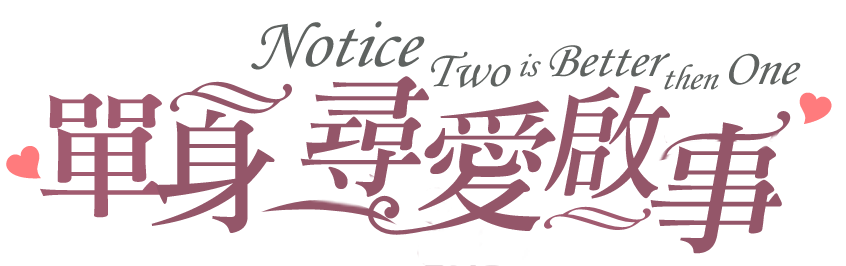 廿四、第24梯次：104年10月3日(六) 採蚵車摸蛤戀夕陽一日遊 活動流程：建議參加者-喜歡生態旅遊、田野風光、海港美食的人 啟程/糖廠舊時光巡禮/海鮮樓盛宴/採蚵車出國趣/潮間帶探索/夕陽賞/返家【活動費用】每人新台幣1500元（含當天所有活動費用，無自費行程）
【活動地點】溪湖糖廠鐵道文化園區、王功摸蛤生態之旅
【集合地點】彰化火車站(請留意活動前五天信箱中的行前通知)
【承辦廠商】上置國際旅行社(UniJoys) 專線：(02)29601314、0980891314廿五、第25梯次：104年10月4日(日)  活動地點：Tea Work人水私房主題設計：桌遊好時光-瘋桌遊、輕鬆透由小遊戲認識彼此的人(一)、入場方式：飯店座落於彰化市火車站步行約10分內可抵達，趕快來敲敲幸福大門喔～
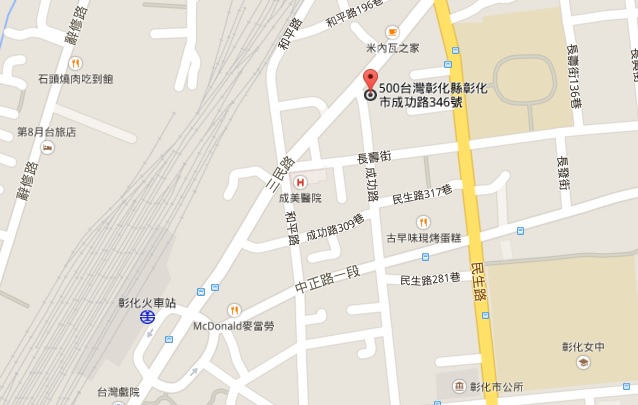 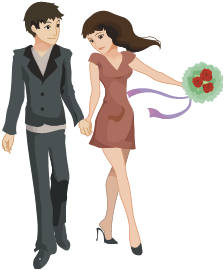 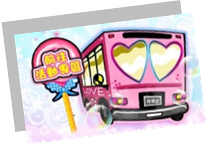 （二）、活動流程：尋愛啟事開啟/午茶約會時光+愛情旋轉咖啡杯+互動小遊戲/封緘傳情【活動費用】每人新台幣800元（含當天所有活動費用，無自費行程）【承辦廠商】上置國際旅行社(UniJoys) 專線：(02)29601314、0980891314時     間行   程 & 活  動  內  容地     點0800~0820尋愛報到站懷著一顆忐忑的心，領取幸福小手冊，尋愛去!彰化
火車站前站0820~0830聯誼小學堂聯誼前的悄悄話，讓你懂得表現出最好的自己!彰化
火車站前站0830~0920列車開動Ⅰ～下一站幸福幸福列車愛的初體驗、讓愛情推銷員打開你我的心前往溪湖0920~1120五分車約會、浪漫序曲【小組聯誼】生活智慧王揭開序曲，達人們就等你【小組聯誼】漫遊糖廠舊時光，手牽手一同去吃冰溪湖糖廠
鐵道文化園區1120~1200幸福號列車Ⅱ～愛情轉轉轉愛情旋轉壽司、讓你我在轉專屬世界裡更認識彼此前往溪湖1200~1300在地美食的海鮮盛宴
尚青鮮嫩海鮮大餐挑動你我的味蕾、揭開你我話題!重興海鮮樓1300~1600迎向海洋~潮間帶探索Ⅰ【小組聯誼】搭乘採蚵車趣~摸蛤兼洗褲、人蟹大戰王功採蚵車
摸蛤生態之旅1300~1600迎向海洋~潮間帶探索Ⅱ【小組聯誼】外海巡禮~蚵田風光、鮮嚐王功珍珠蚵王功採蚵車
摸蛤生態之旅1600~1700日不落~愛在夕陽下【小組聯誼】在夕陽西下浪漫中發掘彼此的小秘密王功採蚵車
摸蛤生態之旅1700~1730允諾幸福～愛情請問你在嗎?【封緘傳情】掌聲響起、尋找速配情人、倆倆相邀王功採蚵車
摸蛤生態之旅1730〜賦歸～幸福的延續返回溫暖的家時     間行   程 & 活  動  內  容1330~1345浪漫滿屋愛戀ING報到站：幸福大門開啟〜紳士&淑女們的報到時間！1345~1400真情小記者訪談時間:愛戀一串心(打破尷尬型)：手冊中有製作關於愛情或交往的題目，主持人指引遊戲規則，讓參加者在自然的情境中訪問異性朋友，打破彼此陌生的心防，讓彼此更了解對方的興趣與價值觀。1400~1700LOVE旋轉咖啡杯、真愛來找碴：Tea Time&心情分享：開起愛情祕密盒、分享你我觀念：紳士們為同桌的淑女斟飲料，淑女們為紳士們拿取點心，相互體貼更拉近彼此距離喔!!1400~1700愛情小學堂～男女大不同：1.主題型討論：設計”美食&美酒的邂逅”分享你的心情、價值觀與故事2.默契大考驗：挑戰各組的愛情默契指數~讓你的脈搏HIGH到最高點!3.Romance Card交流時光：由各組自行去挑出找尋伴侶時最重要的戀愛選單，然後秀出來分享給大家，以了解異性在選擇伴侶時的想法。1700~1730幸福宣言/封緘傳情〜尋找愛情心奇蹟：1.第一封情書的封緘：鼓起勇氣，將心中的密語傳遞給心儀的對象 2.自由互動：在悄悄話的時段中，分享彼此的愛戀1730~幸福延續：
往下一站幸福更靠近，就從午茶聯誼結束這一刻開啟，創造愛情起跑點!